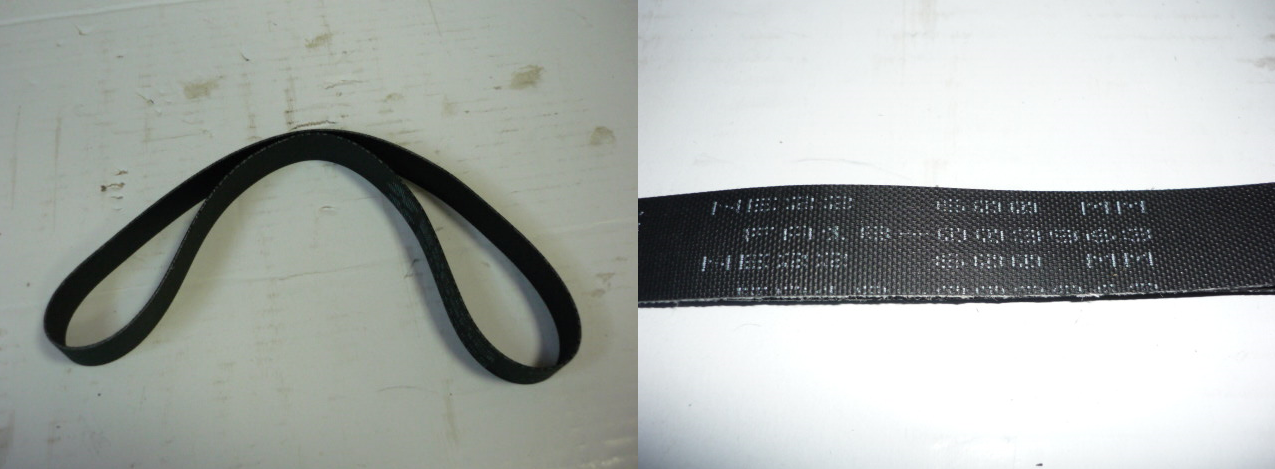 Код из 1САртикулНаименование/ Бренд/ПоставщикГабаритыД*Ш*В,ммМасса,грМатериалМесто установки/НазначениеF0007982Ремень плоский подрезного узла 1,5*20*600L=600W=20H=1,5ПолиуретанФорматно-раскроечный станок WT3200/ Подрезной узелF0007982L=600W=20H=1,5ПолиуретанФорматно-раскроечный станок WT3200/ Подрезной узелF0007982Qindao YongqiangL=600W=20H=1,5ПолиуретанФорматно-раскроечный станок WT3200/ Подрезной узел